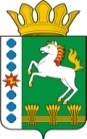 КОНТРОЛЬНО-СЧЕТНЫЙ ОРГАН ШАРЫПОВСКОГО РАЙОНАКрасноярского краяЗаключениена проект Постановления администрации  Березовского сельсовета «О внесении изменений в Постановление администрации Березовского сельсовета от 30.10.2013 № 45 «Об утверждении муниципальной программы Березовского сельсовета «Обеспечение транспортной доступности и коммунальными услугами граждан» 27 ноября 2019 год 						  		          № 142Настоящее экспертное заключение подготовлено Контрольно – счетным органом Шарыповского района на основании ст. 157 Бюджетного  кодекса Российской Федерации, ст. 9 Федерального закона от 07.02.2011 № 6-ФЗ «Об общих принципах организации и деятельности контрольно – счетных органов субъектов Российской Федерации и муниципальных образований», ст. 5 Решения Шарыповского районного Совета депутатов от 20.09.2012 № 31/289р «О внесении изменений и дополнений в Решение Шарыповского районного Совета депутатов от 21.06.2012 № 28/272р «О создании Контрольно – счетного органа Шарыповского района (в ред. от 20.03.2014 № 46/536р, от 25.09.2014 № 51/573р, от 26.02.2015 № 56/671р), в соответствии со стандартом организации деятельности Контрольно – счетного органа Шарыповского района СОД 2 «Организация, проведение и оформление результатов финансово – экономической экспертизы проектов Решений Шарыповского районного Совета депутатов и нормативно – правовых актов по бюджетно – финансовым вопросам и вопросам использования муниципального имущества и проектов муниципальных программ» утвержденного приказом Контрольно – счетного органа Шарыповского района от 16.12.2013 № 29, Соглашения от 01.01.2015 «О передаче Контрольно-счетному органу Шарыповского района полномочий Контрольно-счетного органа Березовского сельсовета по осуществлению внешнего муниципального финансового контроля». Представленный на экспертизу проект Постановления администрации Березовского сельсовета «О внесении изменений в Постановление администрации Березовского сельсовета от 30.10.2013 № 45 «Об утверждении муниципальной программы Березовского сельсовета «Обеспечение транспортной доступности и коммунальными услугами граждан» направлен в Контрольно – счетный орган Шарыповского района 21 ноября 2019 года, разработчиком данного проекта Постановления является администрация Березовского сельсовета Шарыповского района. Основанием для разработки муниципальной программы являются:- статья 179 Бюджетного кодекса Российской Федерации;- Постановление администрации Березовского сельсовета от 30.07.2013 № 28/2 «Об утверждении Порядка принятия решений о разработке  муниципальных программ Березовского сельсовета, их формировании и реализации» (в ред. от 09.03.2017 № 12);- распоряжение администрации Березовского сельсовета от 01.08.2013  № 45-р «Об утверждении перечня муниципальных программ Березовского  сельсовета».Ответственный исполнитель муниципальной программы администрация Березовского сельсовета.Соисполнители муниципальной программы отсутствуют.В нарушение пункта 3.4. Постановления администрации Березовского сельсовета от 30.07.2013 № 28/2 «Об утверждении Порядка принятия решений о разработке муниципальных программ Березовского сельсовета, их формировании и реализации», проект Постановления программы направлен в Контрольно – счетный орган Шарыповского района для проведения финансово-экономической экспертизы и подготовки заключения с нарушение сроков.Подпрограммами муниципальной программы являются:«Модернизация, реконструкция и капитальный ремонт объектов коммунальной инфраструктуры, жилья и благоустройства территории».«Проведение мероприятий, направленных на сохранение и улучшение транспортно – эксплуатационного состояния улично – дорожной сети».«Обращение с твердыми бытовыми, промышленными и биологическими отходами на территории поселения».Целями муниципальной программы являются:Повышение качества предоставления жилищно – коммунальных услуг населению и улучшение транспортно – эксплуатационного состояния дорог местного значения.Задачами муниципальной программы являются:Создание условий для обеспечения качественными услугами ЖКХ населения.Бесперебойное и безопасное движение транспортных средств по улично – дорожной сети сельского поселения.Предотвращение вредного воздействия бытовых и промышленных отходов на здоровье человека и окружающую природную среду. Мероприятие проведено 26-27 ноября 2019 года.В ходе подготовки заключения Контрольно – счетным органом Шарыповского района были проанализированы следующие материалы:- проект Постановления администрации Березовского сельсовета «О внесении изменений в постановление администрации Березовского сельсовета от 30.10.2013 № 45 «Об утверждении муниципальной программы Березовского сельсовета «Обеспечение транспортной доступности и коммунальными услугами граждан»;- паспорт муниципальной программы Березовского сельсовета «Обеспечение транспортной доступности и коммунальными услугами граждан»;- проект решения Березовского сельского Совета депутатов «О бюджете поселения на 2020 год и плановый период 2021-2022 годов».Жилищно – коммунальное хозяйство является отраслью экономики, обеспечивающей население территории жизненно важными услугами: отопление, горячее и холодное водоснабжение, электроснабжение. Согласно опросам общественного мнения, проводимым Всероссийским центром изучения общественного мнения, на протяжении нескольких последних лет ситуация в жилищно – коммунальном хозяйстве остается  главной проблемой, волнующей россиян (в том числе и жителей поселения).Приоритеты и цели государственной политики в жилищной и жилищно – коммунальной сферах определены в соответствии с Указом Президента Российской Федерации от 07.05.2012 № 600 «О мерах по обеспечению граждан Российской Федерации доступным и комфортным жильем и повышению качества жилищно – коммунальных услуг», а также Концепцией долгосрочного социально – экономического развития Российской Федерации на период до 2020 года, утвержденной распоряжением Правительства Российской Федерации от 17.11.2008 № 1662-р.Планируемое финансирование программных мероприятий составит в сумме   5 127 703,00 руб.,  в том числе:										(руб.)Перечень целевых показателей муниципальной программы Березовского сельсовета с указанием планируемых к достижению значений в результате реализации программы:Реализация мероприятий программы позволит:- снизить уровень износа коммунальной инфраструктуры;- улучшить внешний вид, наружное состояние и благоустройство территории поселения;- обеспечить соответствие дорог общего пользования местного значения установленным правилам, стандартам, техническим нормам.На реализацию подпрограммы 1 «Модернизация, реконструкция и капитальный ремонт объектов коммунальной инфраструктуры, жилья и благоустройства территории» планируется финансирование в сумме  3 517 403,00 руб., в том числе:						(руб.)Цель подпрограммы 1 – создание условий для обеспечения качественными услугами ЖКХ населения.Задачи подпрограммы 1:- повышение качества и надежности предоставления жилищно – коммунальных услуг населению;- комплексное благоустройство и озеленение населенных пунктов территории.Реализация мероприятий подпрограммы 1  позволить достигнуть:- снизить долю ветхих сетей и оборудования систем водоснабжения и теплоснабжения;- увеличить долю населения, обеспеченных питьевой водой надлежащего качества; - улучшить условия проживания жителей на территории поселения, внешний вид, наружное состояние и благоустройство территории поселения. На реализацию подпрограммы 2 «Проведение мероприятий, направленных на сохранение и улучшение транспортно – эксплуатационного состояния улично – дорожной сети» планируемое финансирование подпрограммных мероприятий составляет в сумме   1 461 900,00 руб., в том числе:							(руб.) Реализация подпрограммных мероприятий осуществляется посредством размещения заказов  на поставки товаров, выполнение работ, оказание услуг для  муниципальных нужд, в соответствии с действующим законодательством, регулирующим отношения в сфере закупок товаров, работ, услуг для обеспечения государственных и муниципальных нужд.Реализация данной подпрограммы предусматриваются на создание условий для бесперебойного и безопасного движения транспортных средств по улично – дорожной сети сельского поселения. Реализация мероприятий подпрограммы 2  позволить достигнуть следующих результатов:- обеспечить круглогодичное содержание 32,8 км автомобильных дорог местного значения;- увеличить долю протяженности улично – дорожной сети, отвечающую нормативным требованиям, в общей протяженности автомобильных дорог общего пользования до 88%;- обеспечить безопасность дорожного движения на автомобильных дорогах общего пользования местного значения в границах населенных пунктов поселения.На реализацию подпрограммы 3 «Обращение с твердыми бытовыми, промышленными и биологическими отходами на территории поселения» планируемое финансирование подпрограммных мероприятий составляет за счет средств районного бюджета  в сумме 238 400,00 руб., в том числе:- 2020 год в сумме 119 200,00 руб.;- 2021 год в сумме 119 200,00 руб.;- 2022 год в сумме            0,00 руб.Целью подпрограммы 3 является предотвращение вредного воздействия бытовых и промышленных отходов на здоровье  человека и окружающую природную среду.Задача подпрограммы 3 – обеспечение функционирования системы сбора и вывоза отходов и мусора.Выполнение отдельных полномочий Шарыповского района в области организации утилизации и переработки бытовых и промышленных отходов ежегодно передаются на уровень поселения в соответствии с ч. 4 ст. 15 Федерального закона от 06.10.2003 № 131-ФЗ «Об общих принципах организации местного самоуправления в Российской Федерации», на основании решения представительного органа Шарыповского района и поселения о передаче полномочий и заключенных соответствующих соглашений.При реализации подпрограммы 3 будут достигнуты следующие показатели:При проверке правильности планирования и составления проекта Постановления  нарушений не установлено.На основании выше изложенного Контрольно – счетный орган Шарыповского района предлагает администрации Березовского сельсовета принять проект Постановления администрации Березовского сельсовета «О внесении изменений в постановление администрации Березовского сельсовета от 30.10.2013 № 45 «Об утверждении муниципальной программы Березовского  сельсовета «Обеспечение транспортной доступности и коммунальными услугами граждан».ПредседательКонтрольно – счетного органа						Г.В. Савчуккраевой бюджетрайонный бюджетбюджет поселенийВнебюджетные источникиитого2020 год0,00119 200,001 948 211,000,002 107 411,002021 год0,00119 200,001 488 596,000,001 607 796,002022 год0,000,001 502 496,000,001 502 496,00итого0,00238 400,004 939 303,000,005 217 703,00№ п/пЦели, целевые показателиЕд. изм.Годы реализации муниципальной                   программыГоды реализации муниципальной                   программыГоды реализации муниципальной                   программыГоды реализации муниципальной                   программыГоды реализации муниципальной                   программыГоды реализации муниципальной                   программыГоды реализации муниципальной                   программыГоды реализации муниципальной                   программы№ п/пЦели, целевые показателиЕд. изм.Факт 2014Факт 2015Факт 2016Факт 2017Факт 2018План 2020План 2021№ п/пЦели, целевые показателиЕд. изм.Факт 2014Факт 2015Факт 2016Факт 2017Факт 2018План 2020План 2021План 2022123567891011121.1Уровень износа коммунальной инфраструктуры%59,8059,8059,8059,8059,8033,0033,0033,001.2Доля протяженности автомобильных дорог общего пользования местного значения, отвечающих нормативным требованиям, в общей протяженности автомобильных дорог общего пользования местного значения%68,0068,0068,0068,0068,0088,0088,0088,00районный бюджетбюджет поселенийитого2020 год0,001 579 311,001 579 311,002021 год0,00968 696,00968 696,002022 год0,00969 396,00969 396,00итого0,003 517 403,003 517 403,00краевой бюджетбюджет поселенийитого2020 год0,00408 900,00408 900,002021 год0,00519 900,00519 900,002022 год0,00533 100,00533 100,00итого0,001 461 900,001 461 900,00Показатели результативности Ед. изм.Годы реализации подпрограммы 3Годы реализации подпрограммы 3Годы реализации подпрограммы 3Показатели результативности Ед. изм.2020 год2021 год2022 годДоля ТБО, размещаемая в санкционированных местах размещения или обезвреживания отходов%44,0044,0044,00Доля ликвидированных несанкционированных мест размещения отходов%51,5051,5051,50